Voici quelques pièges à éviter afin de promouvoir la vitalité et la fécondité du processus synodal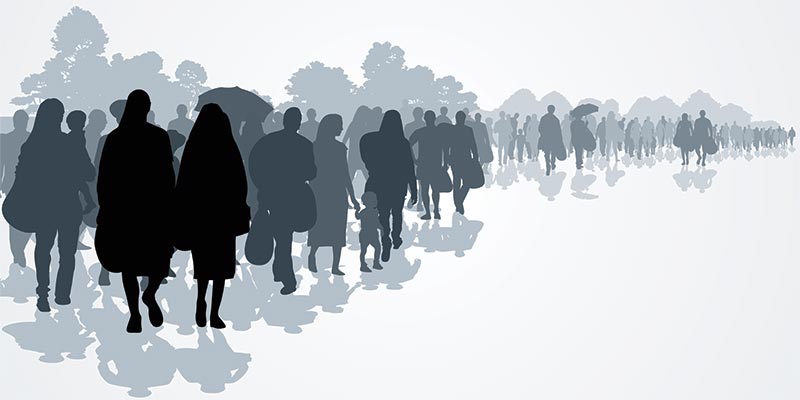 1) Vouloir nous diriger nous-mêmes  
La synodalité est un processus spirituel conduit par l'Esprit Saint. Nos humbles efforts d'organisation et de coordination sont au service de Dieu qui nous guide sur notre chemin.2) Se concentrer sur nous-mêmes et nos préoccupations immédiates 
Le processus synodal est l'occasion de s'ouvrir, de regarder autour de nous, de voir les choses d'un autre point de vue et de s'engager dans une action missionnaire vers les périphéries.  3) Ne voir que les « problèmes »  
Nous pouvons manquer la lumière si nous nous concentrons uniquement sur les ténèbres. Apprécions les endroits où l'Esprit Saint génère la vie et voyons comment nous pouvons laisser Dieu agir plus pleinement. 4) Se concentrer uniquement sur les structures
La conversion et le renouvellement des structures ne se feront que par la conversion et le renouvellement continus de tous les membres du Corps du Christ. 5) Ne pas regarder au-delà des limites visibles de l'Église
Un processus synodal est un moment de dialogue avec des personnes issues du monde de l'économie et de la science, de la politique et de la culture, des arts et du sport, des médias et des initiatives sociales… 6) Perdre de vue les objectifs du processus synodal
Le processus synodal maintient l’objectif de discerner comment Dieu nous appelle à marcher en avant ensemble. La synodalité est une attitude et une démarche d’action. 7) Bloquer à cause de conflits et de divisions
L’Esprit Saint nous conduit plus profondément dans la communion avec Dieu et les uns avec les autres. Les graines de division ne portent pas de fruits.8) Traiter le synode comme une sorte de parlement
Un synode n’est pas une « bataille politique » où un côté doit vaincre l’autre à force d’arguments. Cette attitude est contraire à l’esprit de la synodalité.9) Ne consulter ou n’écouter que celles et ceux qui sont déjà engagés
Cette approche peut être plus efficace, expéditive et facile à gérer mais elle ignore une partie importante du peuple de Dieu.	